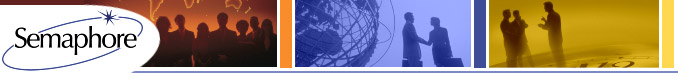 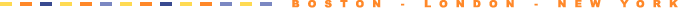 Semaphore’s 2013 Confidence Survey Hello,Do you expect to make more personal compensation next year than this year?  Feeling more confident or less confident in the President’s Economic team as we head toward the Fiscal Cliff?  Thoughts on your boss and competitors? Annually we ask our readers to weigh in and share their level of confidence in themselves, the economy and their businesses.  Last year we heard mixed levels of confidence – did it prove to be so? Semaphore is conducting its fifth annual survey of Private Equity and Venture Capital partners, principals and professionals supporting the industry. The purpose of this survey is to gather anonymous input from our industry friends and clients with the results fully reported to all. It will stay live until mid-January.By participating you’ll get to gauge your expectations with your peers, competitors and industry colleagues. The survey will take 2-3 minutes and respondent identity will not be reported to us.  Results will be published in Term Sheet and on our website www.sema4usa.com .  Dive in. Click here to take the survey.Click here to see last year’s results.